Понедельник 11 октября  2021г                                                                                                    Первый завтрак                                                              второй завтрак                                                    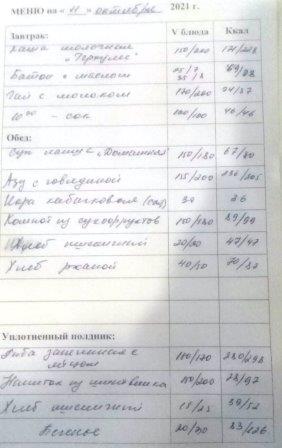 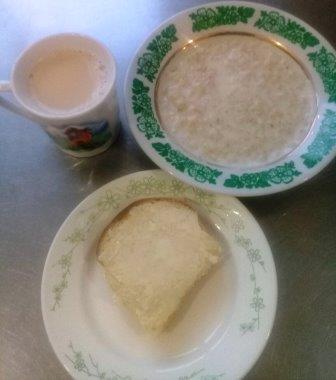 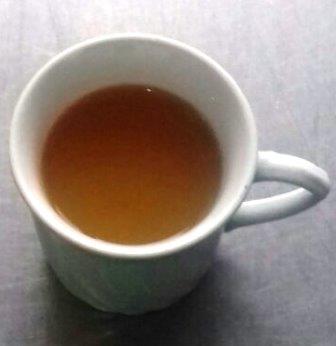                                                                                   Обед                                                                         Уплотненный полдник 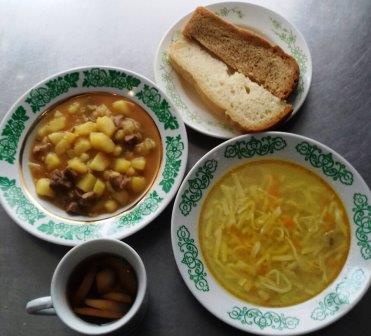 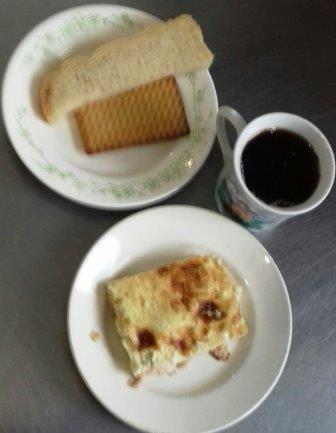 Вторник 12 октября  2021г                                                                                                Первый завтрак                                                 второй завтрак 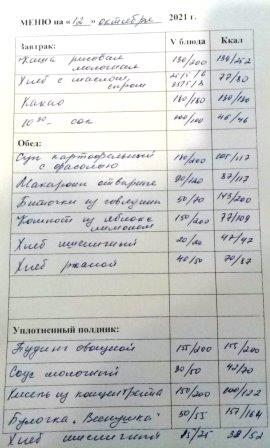 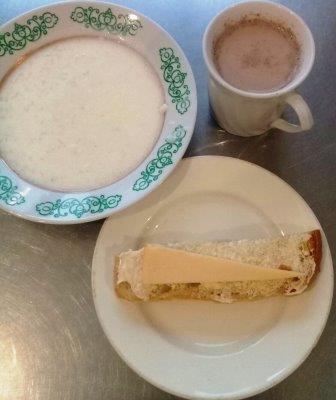                                                                                         Обед                                                            Уплотненный полдник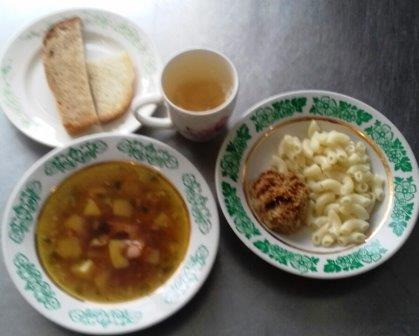 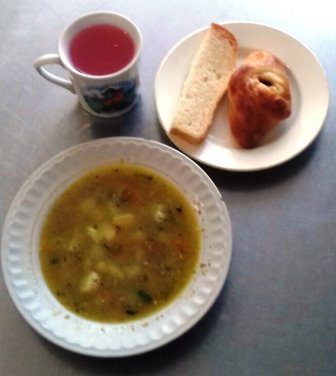 Среда 13 октября 2021г                                                                                                      Первый завтрак                                                         второй завтрак                                           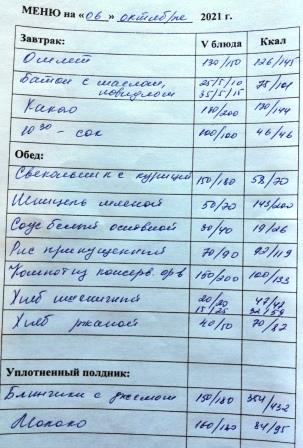 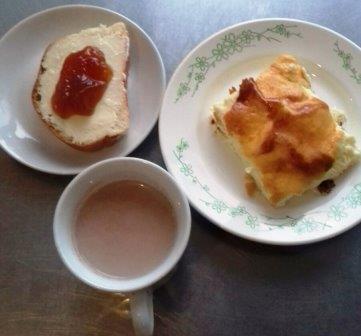                                                                                 Обед                                                                         Уплотненный полдник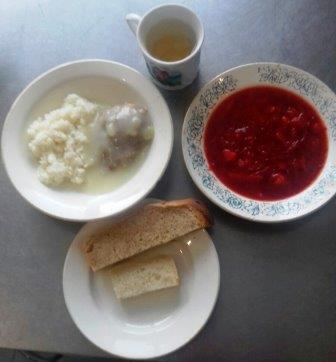 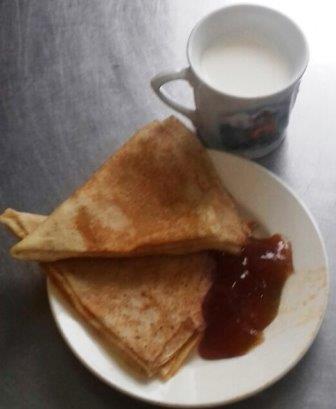 Четверг14 октября 2021г                                                            Первый завтрак                                                второй завтрак                                          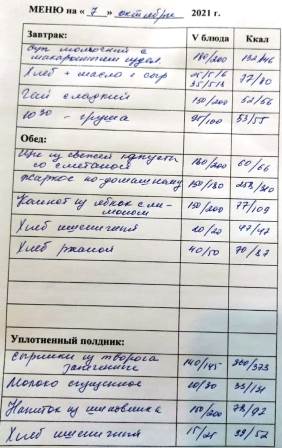 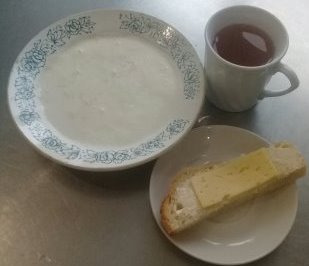 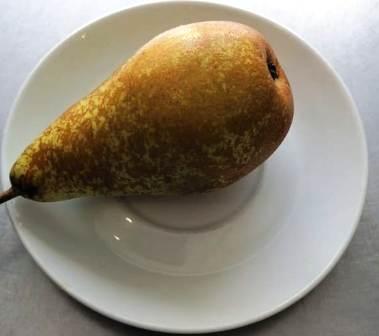                                                                                   Обед                                                              Уплотненный полдник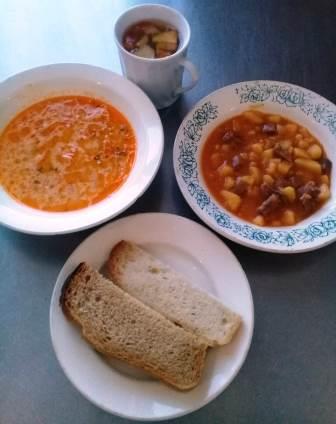 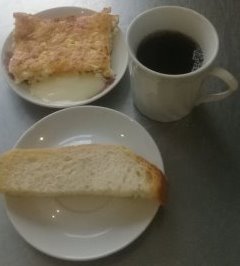 Пятница 15 октября 2021г                                            Первый завтрак                                                           Второй завтрак                                                     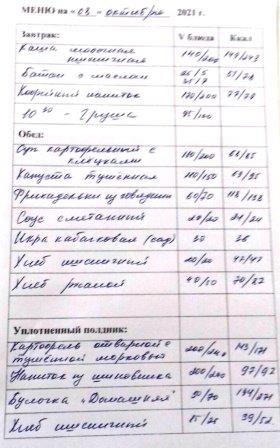 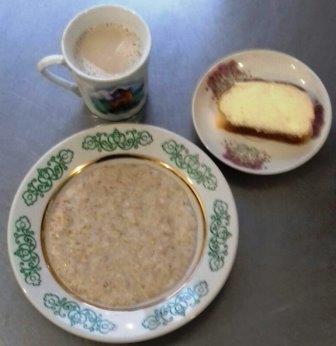                                                                           Обед                                                                         Уплотненный полдник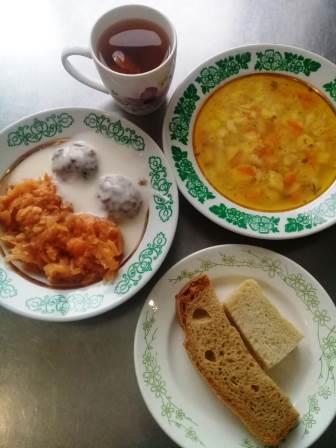 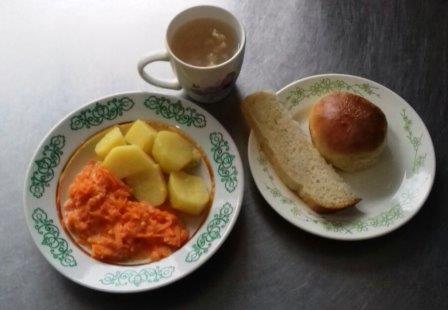 